Automata berendezések elhelyezéséhez szükséges ingatlanrészek bérbeadásának pályázati hirdetménye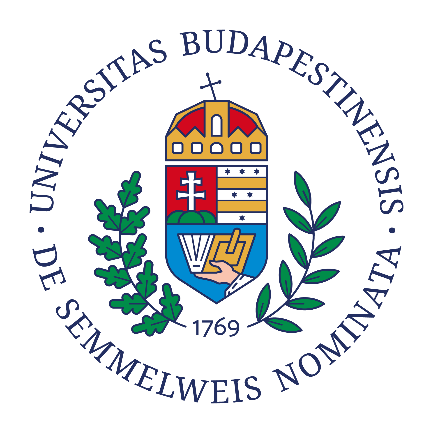 A Semmelweis Egyetem (1085 Budapest, Üllői út 26., továbbiakban Ajánlatkérő), nyilvános, egyfordulós, nem közbeszerzési pályázatot hirdet a Semmelweis Egyetem tulajdonában lévő ingatlanon az alábbiak szerint:Automata berendezés elhelyezéséhez szükséges ingatlanrészek: ( 1 db automata helyigénye = 2 m2)Budapest VIII. kerület, Gyulai P. utca 2. Szent Rókus Klinikai Tömb- 22 m2, 4 db kávé- és forróital automata, 4 db snack automata, 3 db üdítő automata részére. Ajánlatkérő az ajánlatokat a megajánlott havi forgalomarányos bérleti díj egységára Ft/adag, Ft/db, a berendezés termékkínálata, a forgalmazott árucikkek árszínvonala, nettó egységára szempontok figyelembe vételével bírálja el.A megkötendő szerződés típusa: a pályázat nyertesével határozott idejű, 3 évre szóló bérleti szerződés köthető. A hasznosításra vonatkozó fontosabb feltételek:A bérlőt üzemeltetési kötelezettség terheli.A rendeltetésszerű használathoz szükséges berendezési- és felszerelési tárgyak és hatósági engedélyek beszerzéséről, bejelentések megtételéről a bérlő gondoskodik saját költségén. Fizetés módja: A bérbeadás általános forgalmi adó mentes. Az ajánlatban vállalt forgalomarányos bérleti díj megfizetése havonta utólag, az elszámolási ciklust követő hónap 5. napjáig a Bérlő által megküldött forgalmi napló adatai alapján, 8 napos fizetési határidővel esedékes. A bérleti díj a közüzemi díjakat tartalmazza. A pályázaton való részvétel feltételei:A pályázati ajánlat kötelező tartalmi elemei és érvényességi feltételei a Részletes Pályázati Felhívás elnevezésű pályázati dokumentációban találhatók meg. A pályázati ajánlat érvényes, ha azt a pályázó a Részletes Pályázati Felhívás megvásárlását követően, az ajánlattételi határidőben, az előírt tartalmi- és alaki formában nyújtotta be és a pályázó eljárása és ajánlata megfelel a jelen pályázati felhívásban, az egyes Részletes Pályázati Felhívásban foglalt feltételeknek.A pályázónak a szerződés megkötéséig ajánlati kötöttséget kell vállalnia.A Részletes Pályázati Felhívás, átvételi igazolás mellett megvásárolható a Semmelweis Egyetem Vagyongazdálkodási Igazgatóságán (1085 Budapest, Rökk Szilárd u. 13. I. emelet 102. szoba), munkanapokon H- Cs 9.00-től 15.00 óráig. A Részletes Pályázati Felhívás ára 25.000 Ft amely postai csekken fizethető be. Csekk átvehető (1085 Budapest, Rökk Szilárd u. 13. I. emelet 102. szoba), munkanapokon H-Cs 9.00-től 15.00 óráig.A Semmelweis Egyetem fenntartja magának a jogot a szerződés egyoldalú módosítására vagy arra irányuló idő előtti megszüntetésére a Bérlő előzetes tájékoztatása mellett és a Bérlő üzleti kockázatára és terhére, költségére.Ajánlatkérő fenntartja magának a jogot, hogy a Részletes Pályázati Felhívásban közölt feltételeknek, illetve a vonatkozó jogszabályok érvényességi feltételeinek nem megfelelő ajánlatokat, vagy a pályázat egészét érvénytelennek, vagy eredménytelennek nyilvánítsa, vagy a pályázatot az ajánlattételi határidő lejártáig módosítsa, vagy visszavonja, továbbá, hogy amennyiben a pályázat érvénytelenségének, vagy eredménytelenségének alapjául szolgáló körülmény – ideértve az Ajánlatkérő gazdálkodási, működési érdekeit is – a pályázat elbírálását követően következett be, akkor a szerződés megkötésétől egyoldalúan, és minden kártérítési kötelezettség nélkül elálljon.Ajánlatkérő fenntartja magának a jogot, hogy bármiféle jogi és/vagy anyagi következmény nélkül elálljon az ajánlatkérési, beszerzési, szerződéskötési szándékától, az ajánlatkérést módosítsa, visszavonja, a pályáztatási folyamatot felfüggessze, megszakítsa, vagy indoklási kötelezettség nélkül eredménytelennek nyilvánítsa, illetve új ajánlatkérésről döntsön, a kiválasztási folyamatot több fordulóssá minősítse, vagy megváltoztassa, az ajánlatkérésre beérkező legkedvezőbb vagy bármely másik ajánlatot visszautasítsa, vagy új ajánlatot kérjen, tárgyalást kezdeményezzen.Az eljárás indoklás nélküli eredménytelenné nyilvánítása, vagy a pályázatra történő visszajelzés elmaradása, illetve a szerződéskötés elmaradása esetén Ajánlattevő kárigényt semmilyen jogcímen nem érvényesíthet. Ajánlatkérőt az eljárás eredményeként szerződéskötési kötelezettség nem terheli. Ajánlatkérő a Részletes Pályázati Felhívásba előzetes betekintést megenged, de érvényes pályázatot csak az nyújthat be, aki a dokumentációt megvásárolta, és ennek tényét igazolja. A dokumentáció nem ruházható át. A pályázat benyújtásának módja: Magyar nyelven, 1 eredeti- és 1 másolati példányban, roncsolásmentesen megbonthatatlan fűzött formában. Részajánlat benyújtására nincs lehetőség. Automata típusonként csak együttes ajánlat tehető, az Ajánlatkérő részajánlatot nem értékel, ajánlattevőnek minden automata fajtára ajánlatot kell adnia.A pályázat benyújtásának határideje: 2024. július 18.10:00  óra A pályázat benyújtásának helye: Semmelweis Egyetem Vagyongazdálkodási Igazgatóságán (1085 Budapest, Rökk Szilárd u. 13. I. emelet 102. szoba) munkanapokon H-Cs 8-tól 15 óráig.A pályázati ajánlatok elbírálásának határideje, és az értesítés módja:A pályázati ajánlatok elbírálására vonatkozó döntést az Ajánlatkérő hozza meg, a pályázat benyújtására megszabott határidőt követő, legfeljebb 60 napon belül. Ajánlatkérő jogosult a pályázat elbírálásának határidejét – az érintettek egyidejű értesítése mellett – egy alkalommal legfeljebb 30 nappal meghosszabbítani. Ajánlatkérő a pályázókat a pályázat eredményéről az elbírálást követően, legfeljebb 8 napon belül, írásban értesíti a pályázók által megadott levelezési címen.A pályázati eljárással kapcsolatban felmerült technikai kérdésekben felvilágosítás kérhető az Egyetem Vagyongazdálkodási Igazgatóságtól a 459-1500/57735 telefonszámon, illetve a vagyon@semmelweis.hu e-mail címen.